APPALACHIAN Psychoanalytic SocietyA Local Chapter of the Division of Psychoanalysis of the American Psychological Associationwww.aps-tn.orgpresents aSaturday Morning SeminarwithValerie G. Giberman, LCSW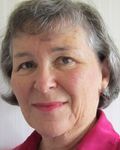 onThe Selfobject Concept: A Powerful Theoretical Principle Connecting Clinical and Developmental Psychoanalysis, Addictions Recovery and Imago Relationship Therapy Saturday, April 18, 2015 - 8:30am to 12:15pmFort Sanders Regional Medical CenterClassroom #5, Fifth Floor1901 W. Clinch AvenueKnoxville, TN 37919SCHEDULE:8:30am   Registration	8:50am   Welcome and Introduction 	  9:00am   From Drive-Defense Theory to Self Psychology, a Figure-Ground Reversal, with Clinical and                       Developmental Illustrations
10:30am Break 10:45am Extension into Adjacent Clinical Areas: Addictions Recovery and Imago Relationship Therapy                (with discussion, questions and answers)12:15pm Complete Evaluations and Adjourn. PROGRAM DESCRIPTION: This intermediate-level presentation is centered on the selfobject concept.  Heinz Kohut’s self psychology, an experience-near psychoanalytic theory, emanating from and then departing from classical Freudian psychoanalysis, posits that the state of the self is of central consideration in the psychoanalytic setting, and that the selfobject is defined as someone, or something, experienced as a part of the self, or as essential to the maintenance of the self. This longitudinal concept will be explicated and amply illustrated in clinical and developmental terms, and the psychoanalytic process will be reconceptualized as the establishment and working through of one or more of the selfobject transferences: mirroring, idealizing and twinship. The usefulness of the selfobject concept will then be extended into two other areas of endeavor, addictions recovery work with alcoholics and other addicts, and Imago Relationship Therapy with couples. Spiritual as well as psychological aspects of this theory will be considered.EDUCATIONAL OBJECTIVES:		After attending this intermediate-level program in full, participants will be able to:1) Compare the use of basic Freudian classical psychoanalytic concepts with Kohut’s basic self-psychological concepts, in the psychoanalytic setting.
2) Test the usefulness of Kohut’s selfobject concept outside the psychoanalytic situation itself: in addictions work, in couples work and beyond.
3) Analyze the trajectory of one‘s own unique professional development to date, in order to increase the refinement and effectiveness of one’s theoretical thinking and clinical practice.PRESENTER: 
Valerie Giberman, LCSW is in independent clinical practice and consultation in Hendersonville, North Carolina.  She has engaged in clinical study and supervision with Kohut’s immediate followers and has made regional and national presentations on this topic.
PARTICIPANTS:This program is open to all APS members and other interested mental health professionals who may not be members.  It is not limited to individuals practicing in a predominately psychoanalytic mode. The material will be appropriate to intermediate levels of practice and knowledge.REGISTRATION FEES:Professional and Scholar Members:$45 by April 10th, 2015, $60 after April 10th, 2015. Non-members: $60Free to Graduate Student MembersAlthough walk-ins will be accepted, please register online at www.aps-tn.org in advance. Refunds honored with written notice at least 24 hours before date of seminar.  Contact William Hogan, MD, APS President, at 865-539-4000 to negotiate fees, if needed.Facility is accessible to persons who are physically challenged. Reasonable accommodations will be made for persons requesting them.AMERICAN PSYCHOLOGICAL ASSOCIATION APPROVAL STATEMENT:Division 39 is approved by the American Psychological Association to sponsor continuing education for psychologists.  Division 39 maintains responsibility for this program and its content.CONTINUING EDUCATION:This program, when attended in its entirety, is available for 3.0 continuing education credits.  With full attendance and completion of a program Evaluation and Learning Assessment, a certificate will be issued. Psychologists will have their participation registered through Division 39.  APS and Division 39 are committed to conducting all activities in conformity with the American Psychological Association’s Ethical Principles for Psychologists.  APS and Division 39 are also committed to accessibility and non-discrimination in continuing education activities.  Participants are asked to be aware of the need for privacy and confidentiality throughout the program.  If program content becomes stressful, participants are encouraged to process these feelings during discussion periods. If participants have special needs, we will attempt to accommodate them.  Please address requests, questions, concerns and any complaints to Jim Gorney, PhD, at 865-694-0198.There is no commercial support for this program nor are there any relationships between the CE Sponsor, presenting organization, program content, research, grants or other funding sources that could reasonably be construed as conflicts of interest.  During the program, the validity/utility of the content and risks/limitations of the approaches discussed will be addressed.  Questions? Contact APS President William M. Hogan, MD, at wmh7@mindspring.com or 865-539-4000.